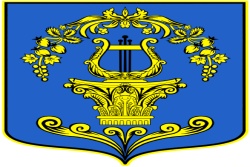 СОВЕТ ДЕПУТАТОВ МУНИЦИПАЛЬНОГО ОБРАЗОВАНИЯТАИЦКОЕ ГОРОДСКОЕ ПОСЕЛЕНИЕГАТЧИНСКОГО МУНИЦИПАЛЬНОГО РАЙОНА ЛЕНИНГРАДСКОЙ ОБЛАСТИРЕШЕНИЕОт  25 марта  2021 года	                                                                        № 99Об утверждении стоимости и качества предоставляемых услуг по погребению на территории Таицкого городского поселения на 2021 год           В соответствии с п.3 ст.9 Федерального закона от 12.01.1996 г. (с изменениями)  № 8-ФЗ «О погребении и похоронном деле», на основании Федерального закона от 06.10.2003 г. (с изменениями) № 131-ФЗ «Об общих принципах организации местного самоуправления в Российской Федерации»,  Постановлением  Правительства РФ от 28.01.2021  N 73 «Об утверждении коэффициента индексации выплат, пособий и компенсаций в 2021 году», руководствуясь Уставом МО,  совет депутатов МО Таицкое городское поселение РЕШИЛ:1. Утвердить стоимость услуг, предоставляемых по гарантированному перечню услуг по погребению, в размере 6  424,98 (шесть тысяч  четыреста двадцать  четыре рубля 98 копеек) за одно погребение.2. Утвердить требования к качеству услуг, предоставляемых по гарантированному перечню услуг по погребению, согласно Приложению №1           3. Отменить решение совета депутатов от 28.05.2020 года № 58  «Об утверждении стоимости и качества предоставляемых услуг по погребению на территории Таицкого городского поселения на 2020 год».             4.Настоящее решение вступает в силу после официального опубликования в официальном источнике опубликования нормативно-правовых актов Таицкого городского поселения – печатное издание «Таицкий вестник», подлежит размещению на официальном сайте поселения в информационно коммуникационной сети интернет и распространяется на правоотношения, возникшие с 01.02.2021 года.          Глава муниципального образования                               Т.П. Павлова Приложение 1к решению Совета депутатов МОТаицкое городское поселениеот  25.03.2021  г. № 99Требования к качеству услуг, предоставляемых по гарантированному перечню услуг на погребение№ п/пНаименование услугиКатегория умершего (в соответствии с          п.п.1, 2 ст.12 Федерального закона от 12.01.1996 г. № 8-ФЗ)Категория умершего (в соответствии с          п.п.1, 2 ст.12 Федерального закона от 12.01.1996 г. № 8-ФЗ)Стоимость услуги (руб)№ п/пНаименование услугиЛичность умершего установлена, заказчик погребения отсутствуетЛичность умершего не установлена123                     451Оформление документов необходимых для погребенияОформление государственного свидетельства о смертиОформление государственного свидетельства о смерти02Предоставление и доставка гроба и других предметов необходимых для погребенияПредоставление регистрационной таблички и простого деревянного гроба без обивки.Снятие гроба со стеллажа, вынос его из помещения предприятия и погрузка его в автокатафалк.Доставка гроба до морга г.Гатчина, снятие его с автокатафалка и внесение в помещение морга.Предоставление регистрационной таблички и простого деревянного гроба без обивки.Снятие гроба со стеллажа, вынос его из помещения предприятия и погрузка его в автокатафалк.Доставка гроба до морга г.Гатчина, снятие его с автокатафалка и внесение в помещение морга.2 888,783Облачение телаВ простую тканьВ простую ткань56,004Перевозка тела умершего на кладбище (в крематорий)Вынос гроба стелом из помещения морга, установка в автокатафалк и доставка до кладбища. Снятие гроба с телом с автокатафалка и перенос его до места захоронения (кремирования).Вынос гроба с телом из помещения морга, установка в автокатафалк и доставка до кладбища. Снятие гроба с телом с автокатафалка и перенос его до места захоронения (кремирования). 600,005ПогребениеРытье могилы вручную или, по имеющейся    возможности, экска-ватором. Забивание крышки гроба и опускание гроба в могилу.Засыпка могилы, устройство надмогильного холма.Установка регистрационной таблички.Рытье могилы вручную или, по имеющейся возможности, экскаватором. Забивание крышки гроба и опускание гроба в могилу.Засыпка могилы, устройство надмогильного холма.Установка регистрационной таблички.2880,20